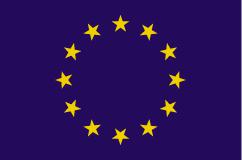 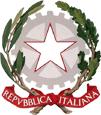 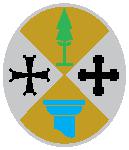 REGIONE CALABRIAPROGRAMMA OPERATIVO REGIONALE 2014-2020FONDO EUROPEO DI SVILUPPO REGIONALE FONDO SOCIALE EUROPEOPROGRAMMA DI AZIONE  2014-2020Piano di Azione 6.5.A.1“Azioni previste nei Prioritized Action Framework (PAF) e nei Piani di gestione della Rete Natura 2000”SUB-AZIONE 2 Conservare, ripristinare e tutelare gli habitat e le specie della Rete Natura 2000AVVISO PUBBLICO Intervento integrato per la tutela degli habitat e delle specie della Rete Natura 2000 nei SIC marini e costieri dell’Area Marina Protetta “Capo Rizzuto(Allegato B)  - FORMULARIO DI PROGETTOINFORMAZIONI SUL SOGGETTO PROPONENTEProposta progettuale composta da n. _____ interventi ed un finanziamento richiesto complessivo di € ______________ELENCO INTERVENTIINFORMAZIONI SULLA PROPOSTA PROGETTUALEINFORMAZIONI SULL’AZIONE SPECIFICACronoprogramma delle fasi di realizzazione dell’intervento (mesi)Dettaglio dei costi di realizzazione per ciascuna fase (euro)Riepilogo dei costi di realizzazione dell’azione specifica (euro)UNIONE EUROPEAREGIONE CALABRIAREPUBBLICA ITALIANADENOMINAZIONEFORMA GIURIDICACF – PARTITA IVAENTE GESTORE DI:SEDE LEGALEViaViaViaViaViaViaViaViaViaViaSEDE LEGALEComuneProv.SEDE LEGALECAPTel.FaxSEDE LEGALEe-mailPECLEGALE RAPPRESEN-TANTECognomeNomeNomeLEGALE RAPPRESEN-TANTENato ailLEGALE RAPPRESEN-TANTECod. fiscaleCod. fiscaleCod. fiscaleLEGALE RAPPRESEN-TANTEResidente aResidente aProv.LEGALE RAPPRESEN-TANTECAPTel.e-maile-mailREFERENTE DI PROGETTOCognomeCognomeNomeNomeREFERENTE DI PROGETTOCod. fiscaleCod. fiscaleCod. fiscaleREFERENTE DI PROGETTOTel.Faxe-maile-mailTITOLO INTERVENTO e LOCALIZZAZIONEFinanziamento richiesto(euro)3.13.23.33.4.                                              TotalePresentazione del soggetto proponente Struttura organizzativa e operatività del soggetto proponente Principali interventi/iniziative realizzati negli ultimi tre o cinque anni Collaborazioni esterne e relazioni con il mondo scientifico Il contesto di riferimento e le criticità da affrontare La strategia e gli obiettivi generali, coerenza con il Piano di gestione e con le misure di conservazione Intervento n.TitoloLocalizzazioneDescrizione dettagliata delle criticità di conservazione specifiche affrontate Specie interessate dall’intervento e  grado di rischio rispetto agli obiettivi di conservazione Contributo dell’intervento a migliorare e/o a mantenere lo stato di conservazione di habitat e specie Metodologie e/o tecniche innovative di tutela previste dall’intervento (specificare se già sperimentate in altri siti) Azioni di informazione e divulgazione previste dall’intervento  FaseDescrizione di dettaglio delle singole operazioni per ciascuna fase di realizzazione123….nFase123456789101112131415161718192021222324252627282930313233343536123….nL’intervento potrà essere avviato immediatamente dopo la sottoscrizione della convenzione?SINOFaseTipologia di spesaInformazioni utili per la valutazione ragionevolezza dei costi(Indicare il riferimento a prezziario, computo metrico, confronto tra almeno 3 preventivi, altro…) Finanziamento richiestoFinanziamento richiestoFinanziamento richiestoFaseTipologia di spesaInformazioni utili per la valutazione ragionevolezza dei costi(Indicare il riferimento a prezziario, computo metrico, confronto tra almeno 3 preventivi, altro…) ImponibileIVATotale112233….….nnTotaleTotaleTipologia di spesaFinanziamento richiestoFinanziamento richiestoFinanziamento richiestoApporto risorse proprieTotale costi previstiTipologia di spesaImponibileIVATotaleApporto risorse proprieTotale costi previstiRealizzazione direttadi cui:Spese per investimentiSpese per personale internoServizi di TerziSpese tecniche e generaliTotale